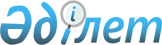 2015 жылға арналған мектепке дейінгі тәрбие мен оқытуға мемлекеттік білім беру тапсырысын, жан басына шаққандағы қаржыландыру және ата-ананың ақы төлеу мөлшерін бекіту туралыҚостанай облысы Қостанай қаласы әкімдігінің 2015 жылғы 25 желтоқсандағы № 3594 қаулысы. Қостанай облысының Әділет департаментінде 2015 жылғы 30 желтоқсанда № 6096 болып тіркелді

      "Қазақстан Республикасындағы жергілікті мемлекеттік басқару және өзін-өзі басқару туралы" 2001 жылғы 23 қаңтардағы Қазақстан Республикасы Заңының 31-бабына, "Білім туралы" 2007 жылғы 27 шілдедегі Қазақстан Республикасы Заңының 6-бабы 4-тармағының 8-1)-тармақшасына сәйкес Қостанай қаласының әкімдігі ҚАУЛЫ ЕТЕДІ:



      1. 2015 жылға арналған Қостанай қаласының мектепке дейінгі білім беру ұйымдарындағы мектепке дейінгі тәрбие мен оқытуға мемлекеттік білім беру тапсырысы, жан басына шаққандағы қаржыландыру және ата-ананың ақы төлеу мөлшері 1 және 2 қосымшаларға сәйкес бекітілсін.



      2. Қостанай қаласы әкімдігінің келесі қаулыларының күші жойылды деп танылсын:

      Қостанай қаласы әкімдігінің 2015 жылғы 05 ақпандағы № 239 "2015 жылға арналған мектепке дейінгі тәрбие мен оқытуға мемлекеттік білім беру тапсырысын, жан басына шаққандағы қаржыландыру және ата-ананың ақы төлеу мөлшерін бекіту туралы" қаулысы (Нормативтік-құқықтық актілерді мемлекеттік тіркеу тізілімінде №5384 тіркелді, "Наш Костанай" газетінде 2015 жылғы 17 наурызда жарияланды);

      Қостанай қаласы әкімдігінің 2015 жылғы 09 қыркүйектегі №2387 "Әкімдіктің 2015 жылғы 05 ақпандағы №239 "2015 жылға арналған мектепке дейінгі тәрбие мен оқытуға мемлекеттік білім беру тапсырысын, жан басына шаққандағы қаржыландыру және ата-ананың ақы төлеу мөлшерін бекіту туралы" қаулысына өзгеріс енгізу туралы" қаулысы (Нормативтік-құқықтық актілерді мемлекеттік тіркеу тізілімінде №5918 тіркелді, "Наш Костанай" газетінде 2015 жылғы 13 қазанда жарияланды).



      3. Осы қаулының орындалуын бақылау Қостанай қаласы әкімінің әлеуметтік мәселелер жөніндегі орынбасарына жүктелсін.



      4. Осы қаулы алғашқы ресми жарияланған күнінен бастап қолданысқа енгізіледі және 2015 жылғы 1 қарашадан бастап туындаған қатынастарға таралады.      Қостанай

      қаласының әкімі                            Б. Жақыпов

Қостанай қаласы әкімдігінің 

2015 жылғы 25 желтоқсандағы 

№ 3594 қаулысына № 1 қосымша  Республикалық бюджет қаражаты есебінен

қаржыландырылатын, 2015 жылға арналған

Қостанай қаласының мектепке дейінгі білім

беру ұйымдарындағы мектепке дейінгі тәрбие

мен оқытуға мемлекеттік білім беру тапсырысын,

жан басына шаққандағы қаржыландыру және

ата-ананың ақы төлеу мөлшері.      Кестенің жалғасы:      Кестенің жалғасы:

Қостанай қаласы әкімдігінің 

2015 жылғы 25 желтоқсандағы 

№ 3594 қаулысына № 2 қосымша  Жергілікті бюджет қаражаты есебінен

қаржыландырылатын, 2015 жылға арналған

Қостанай қаласының мектепке дейінгі білім

беру ұйымдарындағы мектепке дейінгі тәрбие

мен оқытуға мемлекеттік білім беру тапсырысын,

жан басына шаққандағы қаржыландыру және

ата-ананың ақы төлеу мөлшері
					© 2012. Қазақстан Республикасы Әділет министрлігінің «Қазақстан Республикасының Заңнама және құқықтық ақпарат институты» ШЖҚ РМК
				№ р/сМектепке дейінгі тәрбие және оқыту ұйымдарының әкімшілік-аумақтық орналасуыМектепке дейінгі тәрбие және оқыту ұйымдары тәрбиеленушілерінің саныМектепке дейінгі тәрбие және оқыту ұйымдары тәрбиеленушілерінің саныМектепке дейінгі тәрбие және оқыту ұйымдары тәрбиеленушілерінің саны№ р/сМектепке дейінгі тәрбие және оқыту ұйымдарының әкімшілік-аумақтық орналасуыБілім беру ұйымдары базасында ұйымдастырылған шағын орталықтарБілім беру ұйымдары базасында ұйымдастырылған шағын орталықтарМектепке дейінгі ұйымдар№ р/сМектепке дейінгі тәрбие және оқыту ұйымдарының әкімшілік-аумақтық орналасуыТолық күндікЖарты күндікМектепке дейінгі ұйымдар1Қостанай қаласы503968№ р/сМектепке дейінгі тәрбие және оқыту ұйымдарының әкімшілік-аумақтық орналасуыМектепке дейінгі білім беру ұйымдарында қаржыландырудың жан басына шаққанда бір айдағы мөлшері (теңге)Мектепке дейінгі білім беру ұйымдарында қаржыландырудың жан басына шаққанда бір айдағы мөлшері (теңге)Мектепке дейінгі білім беру ұйымдарында қаржыландырудың жан басына шаққанда бір айдағы мөлшері (теңге)№ р/сМектепке дейінгі тәрбие және оқыту ұйымдарының әкімшілік-аумақтық орналасуыБілім беру ұйымдары базасында ұйымдастырылған шағын орталықтарБілім беру ұйымдары базасында ұйымдастырылған шағын орталықтарМектепке дейінгі ұйымдар№ р/сМектепке дейінгі тәрбие және оқыту ұйымдарының әкімшілік-аумақтық орналасуыТолық күндікЖарты күндікМектепке дейінгі ұйымдар1Қостанай қаласы1274020123№ р/сМектепке дейінгі тәрбие және оқыту ұйымдарының әкімшілік-

аумақтық орналасуыМектепке дейінгі білім беру ұйымдары ата-аналарының бір айдағы төлемақы мөлшері (теңге)Мектепке дейінгі білім беру ұйымдары ата-аналарының бір айдағы төлемақы мөлшері (теңге)Мектепке дейінгі білім беру ұйымдары ата-аналарының бір айдағы төлемақы мөлшері (теңге)Мектепке дейінгі білім беру ұйымдары ата-аналарының бір айдағы төлемақы мөлшері (теңге)№ р/сМектепке дейінгі тәрбие және оқыту ұйымдарының әкімшілік-

аумақтық орналасуыБілім беру ұйымдары базасында ұйымдастырылған шағын орталықтарБілім беру ұйымдары базасында ұйымдастырылған шағын орталықтарМектепке дейінгі ұйымдарМектепке дейінгі ұйымдар№ р/сМектепке дейінгі тәрбие және оқыту ұйымдарының әкімшілік-

аумақтық орналасуыТолық күндікЖарты күндікБөбекжай топтар (3 жасқа дейін)Мектепке дейінгі топтар (3 жастан-6 жасқа дейін)1Қостанай қаласы10227827410227№ р/сМектепке дейінгі тәрбие және оқыту ұйымдарының әкімшілік-

аумақтық орналасуыМектепке дейінгі тәрбие және оқыту ұйымдарының атауыТәрбие-

ленушілер саныҚаржылан-

дырудың бір тәрбиеленушіге жан басына шаққанда бір айдағы мөлшері (теңге)Ата-ананың бір тәрбиеленушіге бір айдағы төлем ақы мөлшері (теңге)1Қостанай қаласыҚостанай қаласы әкімдігінің "Қостанай қаласы әкімдігінің білім бөлімінің №1 бөбекжай-

бақшасы" мемлекеттік коммуналдық қазыналық кәсіпорны8519668,63 жасқа дейін 82743 жастан - 6 жасқа дейін 102272Қостанай қаласыҚостанай қаласы әкімдігінің "Қостанай қаласы әкімдігінің білім бөлімінің №2 бөбекжай-

бақшасы" мемлекеттік коммуналдық қазыналық кәсіпорны28021279,23 жасқа дейін 82743 жастан - 6 жасқа дейін 102273Қостанай қаласы"Қостанай қаласы әкімдігінің білім бөлімінің Қостанай қаласы әкімдігінің №3 бөбекжай-

бақшасы" мемлекеттік коммуналдық қазыналық кәсіпорны24517153,03 жасқа дейін 82743 жастан - 6 жасқа дейін 102274Қостанай қаласы"Қостанай қаласы әкімдігінің білім бөлімінің Қостанай қаласы әкімдігінің №4 бала бақшасы" мемлекеттік коммуналдық қазыналық кәсіпорны28020346,43 жастан - 6 жасқа дейін 102275Қостанай қаласы"Қостанай қаласы әкімдігінің Қостанай қаласы әкімдігінің білім бөлімінің №5 бөбекжай-

бақшасы" мемлекеттік коммуналдық қазыналық кәсіпорны12516076,03 жасқа дейін 82743 жастан - 6 жасқа дейін 102276Қостанай қаласыҚостанай қаласы әкімдігінің "Қостанай қаласы әкімдігінің білім бөлімінің №6 бөбекжай-

бақшасы" мемлекеттік коммуналдық қазыналық кәсіпорны33016389,73 жасқа дейін 82743 жастан - 6 жасқа дейін 102277Қостанай қаласыҚостанай қаласы әкімдігінің "Қостанай қаласы әкімдігінің білім бөлімінің №7 бөбекжай-

бақшасы" мемлекеттік коммуналдық қазыналық кәсіпорны28017210,43 жасқа дейін 82743 жастан - 6 жасқа дейін 102278Қостанай қаласы"Қостанай қаласы әкімдігінің Қостанай қаласы әкімдігінің білім бөлімінің №8 бөбекжай-

бақшасы" мемлекеттік коммуналдық қазыналық кәсіпорны31516971,73 жасқа дейін 82743 жастан - 6 жасқа дейін 102279Қостанай қаласыҚостанай қаласы әкімдігінің "Қостанай қаласы әкімдігінің білім бөлімінің №9 бөбекжай-

бақшасы" мемлекеттік коммуналдық қазыналық кәсіпорны35014302,63 жасқа дейін 82743 жастан - 6 жасқа дейін 1022710Қостанай қаласы"Қостанай қаласы әкімдігінің Қостанай қаласы әкімдігінің білім бөлімінің №11 бөбекжай-

бақшасы" мемлекеттік коммуналдық қазыналық кәсіпорны33016646,73 жасқа дейін 82743 жастан - 6 жасқа дейін 1022711Қостанай қаласы"Қостанай қаласы әкімдігінің Қостанай қаласы әкімдігінің білім бөлімінің №12 бөбекжай-

бақшасы" мемлекеттік коммуналдық қазыналық кәсіпорны16017410,93 жасқа дейін 73503 жастан - 6 жасқа дейін 924012Қостанай қаласыҚостанай қаласы әкімдігінің білім бөлімінің Қостанай қаласы әкімдігінің №13 бөбекжай-

бақшасы" мемлекеттік коммуналдық қазыналық кәсіпорны17016019,13 жасқа дейін 82743 жастан - 6 жасқа дейін 1022713Қостанай қаласыҚостанай қаласы әкімдігінің "Қостанай қаласы әкімдігінің білім бөлімінің №14 бөбекжай-

бақшасы" мемлекеттік коммуналдық қазыналық кәсіпорны17012862,73 жасқа дейін 82743 жастан - 6 жасқа дейін 1022714Қостанай қаласы"Қостанай қаласы әкімдігінің Қостанай қаласы әкімдігінің білім бөлімінің №15 бөбекжай-

бақшасы" мемлекеттік коммуналдық қазыналық кәсіпорны31517671,43 жасқа дейін 82743 жастан - 6 жасқа дейін 1022715Қостанай қаласы"Қостанай қаласы әкімдігінің білім бөлімінің Қостанай қаласы әкімдігінің №16 бөбекжай-

бақшасы" мемлекеттік коммуналдық қазыналық кәсіпорны29516447,23 жасқа дейін 82743 жастан- 6 жасқа дейін 1022716Қостанай қаласыҚостанай қаласы әкімдігінің "Қостанай қаласы әкімдігінің білім бөлімінің №27 бөбекжай-

бақшасы" мемлекеттік коммуналдық қазыналық кәсіпорны37514675,33 жасқа дейін 82743 жастан - 6 жасқа дейін 1022717Қостанай қаласыҚостанай қаласы әкімдігінің "Қостанай қаласы әкімдігінің білім бөлімінің №40 бөбекжай-

бақшасы" мемлекеттік коммуналдық қазыналық кәсіпорны29015939,13 жасқа дейін 82743 жастан - 6 жасқа дейін 1022718Қостанай қаласыҚостанай қаласы әкімдігінің "Қостанай қаласы әкімдігінің білім бөлімінің №44 бөбекжай-

бақшасы" мемлекеттік коммуналдық қазыналық кәсіпорны28017703,33 жасқа дейін 82743 жастан - 6 жасқа дейін 1022719Қостанай қаласыҚостанай қаласы әкімдігінің "Қостанай қаласы әкімдігінің білім бөлімінің №51 бөбекжай-

бақшасы" мемлекеттік коммуналдық қазыналық кәсіпорны29018417,83 жасқа дейін 82743 жастан- 6 жасқа дейін 1022720Қостанай қаласыҚостанай қаласы әкімдігінің "Қостанай қаласы әкімдігінің білім бөлімінің №54 бөбекжай-

бақшасы" мемлекеттік коммуналдық қазыналық кәсіпорны30021035,33 жасқа дейін 82743 жастан - 6 жасқа дейін 1022721Қостанай қаласы"Қостанай қаласы әкімдігінің Қостанай қаласы әкімдігінің білім бөлімінің №61 бөбекжай-

бақшасы" мемлекеттік коммуналдық қазыналық кәсіпорны39514541,83 жасқа дейін 82743 жастан - 6 жасқа дейін 1022722Қостанай қаласы"Қостанай қаласы әкімдігінің білім бөлімінің Қостанай қаласы әкімдігінің №69 бөбекжай-

бақшасы" мемлекеттік коммуналдық қазыналық кәсіпорны10032452,53 жасқа дейін 82743 жастан - 6 жасқа дейін 10227